AH ! LES NOMBRES …Commentaire : Divisions entières à poser. Les résultats complètent des phrases à trous.Pour compléter les phrases ci-dessous, poser les divisions demandées :1) Nous passons        184 : 8  années de notre vie à dormir.Une femme passe en moyenne          6579 : 9  jours à se laver alors qu'un homme n'en passe que               1062 : 6.Une femme passe en moyenne           3717 : 7  jours à s'habiller alors qu'un homme n'en passe que               728 : 4.2) Les japonaises ont l'espérance de vie la plus longue (                913 : 11  ans), suivies par les françaises (           2050 : 25  ans).3) Durant un match de foot, un avant-centre parcourt       420 : 35 km.4) Pendant les      540 : 45 secondes que tu prendras pour lire ce qui suit,      588 : 14  humains et             4921 : 7  millions de fourmis sont en train de naître sur terre, et          363 : 11  humains et           4608 : 9  millions de fourmis sont en train de mourir.5) Fumer une cigarette réduirait la vie de             448 : 32  minutes. Quelqu'un qui fumerait un paquet par jour réduirait sa vie de              1680 : 6  minutes chaque jour.6) Tous les jours,           7975 : 11  km2 de forêt sont détruits sur notre planète.  En 2010, les forêts auront diminuées de plus de            880 : 22  % par rapport à 1990.7) En 2002, la France a dépensé           231 : 7  milliards de dollars pour fabriquer ou acheter des armes.Un fusil FAMAS coûte            732 : 3  € et un hélicoptère Super Frelon coûte            144 : 36  millions d’euros.8) Le cœur humain bat en moyenne                                    9 482 774 214 : 3  fois en une vie, nombre formidable à première vue. Il n'y a pourtant pas de quoi s'étonner si l'on réfléchit qu'il n'a rien d'autre à faire !9) En            17524 : 13 , le tiers de la population française est morte de la peste noire.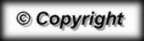 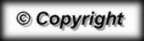 